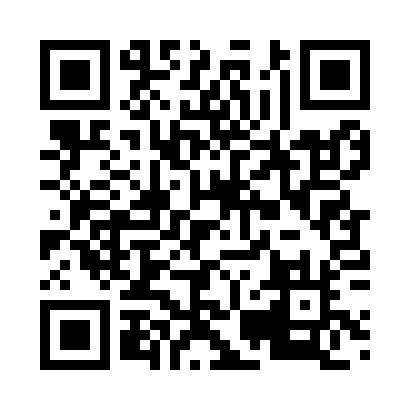 Prayer times for Agios Fokas, GreeceWed 1 May 2024 - Fri 31 May 2024High Latitude Method: Angle Based RulePrayer Calculation Method: Muslim World LeagueAsar Calculation Method: HanafiPrayer times provided by https://www.salahtimes.comDateDayFajrSunriseDhuhrAsrMaghribIsha1Wed4:396:161:085:598:009:312Thu4:386:151:086:008:019:323Fri4:366:141:076:008:019:334Sat4:356:131:076:018:029:355Sun4:336:121:076:018:039:366Mon4:326:111:076:028:049:377Tue4:306:101:076:028:059:388Wed4:296:091:076:038:069:409Thu4:286:081:076:038:079:4110Fri4:266:071:076:038:089:4211Sat4:256:061:076:048:089:4312Sun4:246:051:076:048:099:4413Mon4:226:041:076:058:109:4614Tue4:216:041:076:058:119:4715Wed4:206:031:076:068:129:4816Thu4:196:021:076:068:139:4917Fri4:186:011:076:078:139:5018Sat4:166:001:076:078:149:5219Sun4:156:001:076:078:159:5320Mon4:145:591:076:088:169:5421Tue4:135:581:076:088:179:5522Wed4:125:581:076:098:179:5623Thu4:115:571:076:098:189:5724Fri4:105:561:086:108:199:5825Sat4:095:561:086:108:209:5926Sun4:085:551:086:118:2010:0127Mon4:085:551:086:118:2110:0228Tue4:075:541:086:118:2210:0329Wed4:065:541:086:128:2310:0430Thu4:055:541:086:128:2310:0531Fri4:045:531:086:138:2410:05